Марченко Максим ФедоровичГод рождения: __.__.1913 
место рождения: Белорусская ССР, Могилевская обл., Чадшевский р-н, д. Усушек 
№ наградного документа: 86 
дата наградного документа: 06.04.1985№ записи: 1516468503Орден Отечественной войны II степени 

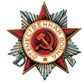 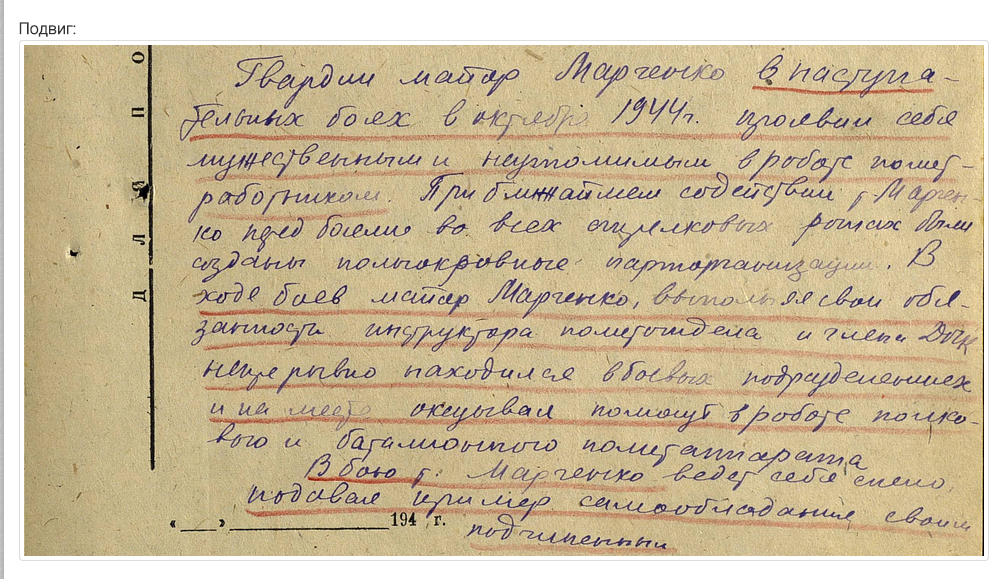 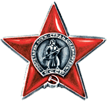 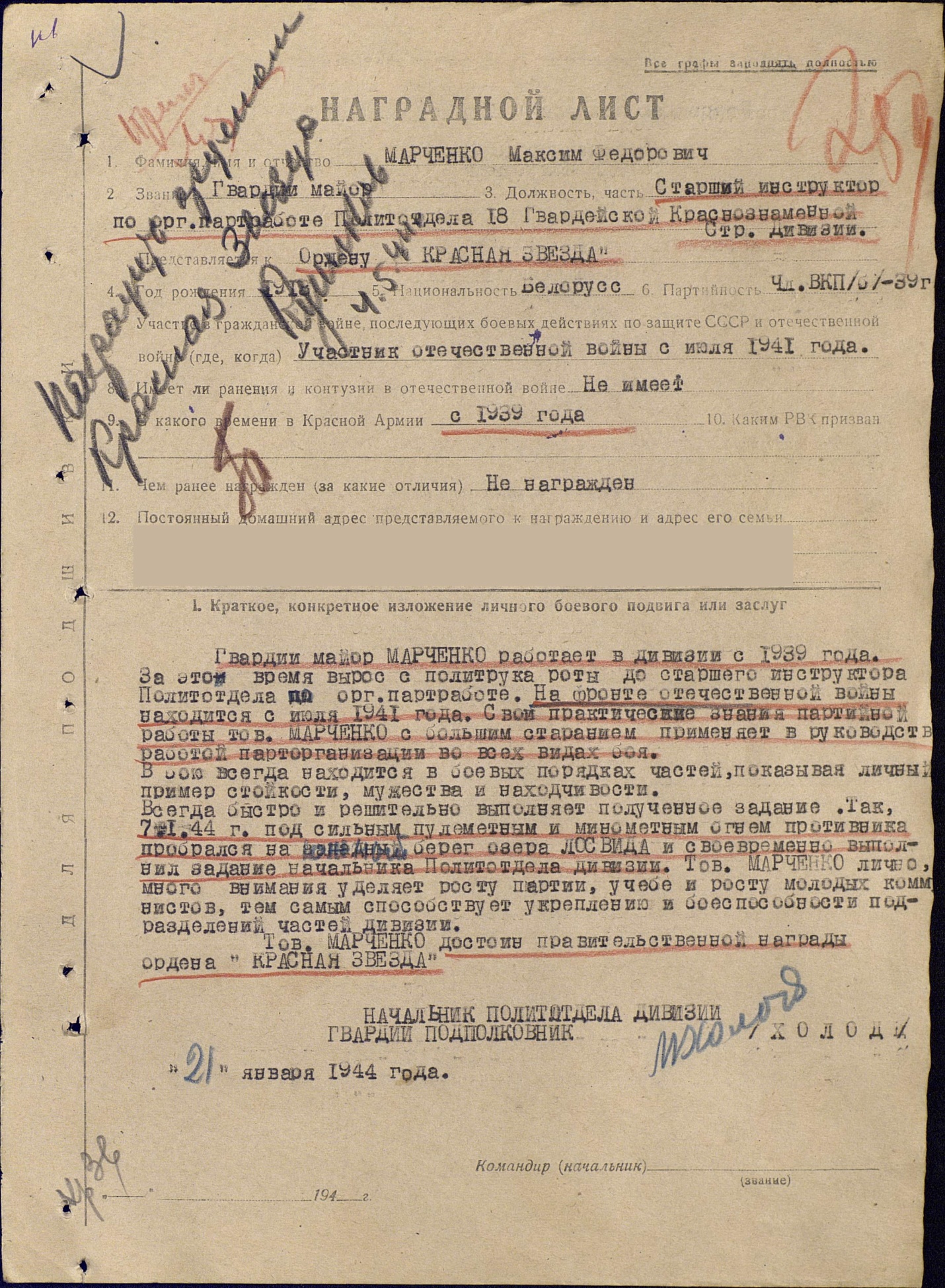 